АДМИНИСТРАЦИЯ ИЗОБИЛЬНЕНСКОГО СЕЛЬСКОГО ПОСЕЛЕНИЯНИЖНЕГОРСКОГО РАЙОНАРЕСПУБЛИКИ КРЫМПОСТАНОВЛЕНИЕ18 июня 2021 г.                                    с.Изобильное                                      № 31«О внесении изменений в постановление администрации Изобильненского сельского поселения Нижнегорского района Республики Крым от 20.11.2018г. №126 «Об организации сбора и определении места первичного сбора и размещения отработанных ртутьсодержащих ламп на территории муниципального образования Изобильненское сельское поселение Нижнегорского района Республики Крым»   На основании Федерального закона от 06.10.2003г. № 131-ФЗ «Об общих принципах организации местного самоуправления в Российской Федерации», руководствуясь Уставом Изобильненского  сельского  поселения  Нижнегорского  района  Республики  Крым,  рассмотрев протест  прокуратуры  Нижнегорского  района  исх.№ 019-2021/Прдп-137-21-20350018  от 11.06.2021г.  на  постановление  администрации Изобильненского  сельского  поселения  от  20.11.2018  № 126,  администрация  Изобильненского  сельского  поселения Нижнегорского района Республики Крым,                                             ПОСТАНОВЛЯЕТ:          1. Внести изменения в постановление администрации Изобильненского сельского поселения Нижнегорского района Республики Крым от 20.11.2018г. №126  «Об организации сбора и определении места первичного сбора и размещения отработанных ртутьсодержащих ламп на территории муниципального образования Изобильненское сельское поселение Нижнегорского района Республики Крым», в преамбуле слова: «Постановлением Правительства Российской Федерации от 03.10.2010 года № 681 «Об утверждении Правил обращения с отходами производства и потребления в части осветительных устройств, электрических ламп, ненадлежащие сбор, накопление, использование, обезвреживание, транспортирование и размещение которых может повлечь причинение вреда жизни, здоровью граждан, вреда животным, растениям и окружающей среде»» заменить на слова: «Постановлением Правительства Российской Федерации от 28.12.2020 г. № 2314 «Об утверждении Правил обращения с отходами производства и потребления в части осветительных устройств, электрических ламп, ненадлежащие сбор, накопление, использование, обезвреживание, транспортирование и размещение которых может повлечь причинение вреда жизни, здоровью граждан, вреда животным, растениям и окружающей среде».2. Опубликовать (обнародовать) настоящее постановление  на информационном стенде Изобильненского сельского совета Нижнегорского района Республики Крым по адресу: Республика Крым, Нижнегорский район, с. Изобильное, пер. Центральный д.15, на сайте администрации Изобильненского сельского поселения izobilnoe-sp.ru3. Настоящее постановление вступает в силу со дня его опубликования (обнародования). 4. Контроль за выполнением настоящего постановления оставляю за собой. ПредседательИзобильненского  сельского  совета –глава  администрацииИзобильненского  сельского  поселения	              Л.Г.Назарова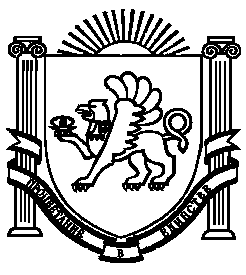 